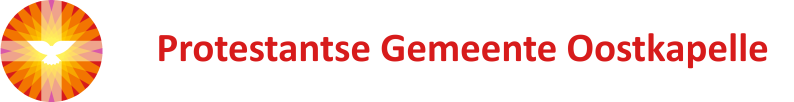 †Liturgievoor de uitvaartdienstvoorafgaande aan  de begrafenis van  Levina Cornelisse-Maljaars *  Oostkapelle,  3  juli  1921 †   Oostkapelle, 21  juni 2020Protestantse Zionskerk, Duinweg 36.a. te  OostkapelleVrijdag 26 juni 2020 om 13.00 uurPredikant:   ds. Ph.A. BeukenhorstOrganist:   de heer Rinus JobseOuderling van dienst:   mevrouw Lenie Molendijk-VosDiaconaal medewerker:   mevrouw Lian Jobse-VonkDe familie komt bij de kerk aan, lopend achter de rouwautoOrgelspel tijdens het binnendragenFien wordt binnengedragen door haar kleinkinderenWilfrido, Esther, Simone, Monique, Wendy en Sheila – gevolgd door predikant, ouderling van dienst, diaconaal rentmeester en de familieleden                                                                 (gelieve te staan)Lezing van het rouwbericht                     (blijven staan)Ogenblik van stilte                                    (blijven staan)Verwelkoming en groet                            (hierna zitten)Lien en Marianne steken met het licht van de Paaskaars de rouwkaarsen aan en zetten die op de staanders naast de kist bij hun moederMarianne legt een witte steen neer met de naam van haar moederLien herdenkt het leven van haar moeder – en sluit af met een vertaling van Psalm 23 door Emiel BokSimone en Wilfrido halen namens alle kleinkinderen herinneringen op over hun omaSamenzang kijken:  Liedboek Psalm 23.b.: strofen 1, 4, 5     1.De Heer is mijn herder!’k Heb al wat mij lust;Hij zal mij geleidennaar grazige weiden.Hij voert mij al zachtkensaan wat’ren der rust.4.De Heer is mijn Herder!
In 't hart der woestijn
verkwikken en laven
zijn hemelse gaven;
Hij wil mij versterken
met brood en met wijn.5.De Heer is mijn herder!Hem blijf ik gewijd!’k zal immer verkerenin ’t huis mijnes Heren:zo kroont met haar zegenzijn liefde m’altijd.
                                                  [Tekst: J.J.L. ten Kate - Melodie: J.G. Bastiaans]GebedHerman leest uit de Huisbijbel van Fien:            Psalm 84, 1 t/m 13     (Nieuwe Bijbel Vertaling)     Voor de koorleider. Op de wijs van De Gatitische. Van de Korachieten, een psalm.     Hoe lieflijk is uw woning,HEER van de hemelse machten.Van verlangen smacht mijn zielnaar de voorhoven van de HEER.Mijn hart en mijn lijf roepenom de levende God.
     Zelfs de mus vindt een huisen de zwaluw een nestwaarin ze haar jongen neerlegt,bij uw altaren, HEER van de hemelse machten,mijn koning en mijn God.Gelukkig wie wonen in uw huis,gedurig mogen zij u loven. Sela     Gelukkig wie bij u hun toevlucht zoeken,met in hun hart de wegen naar u.
Trekken zij door een dal van dorheid,het verandert voor hen in een oase;rijke zegen daalt als regen neer.Steeds krachtiger gaan zij voortom in Sion voor God te verschijnen.     HEER, God van de hemelse machten, hoor mijn gebed,luister naar mij, God van Jakob. Sela     God, ons schild, zie naar ons om,sla goedgunstig het oog op uw gezalfde.Beter één dag in uw voorhovendan duizend dagen daarbuiten,beter op de drempel van Gods huisdan wonen in de tenten der goddelozen.     Want God, de HEER, is een zon en een schild.Genade en glorie schenkt de HEER,zijn weldaden weigert hij nietaan wie onbevangen op weg gaan.HEER van de hemelse machten,gelukkig de mens die op u vertrouwt.OverdenkingMeditatief orgelspelSamenzang kijken:   Liedboek 885:  strofen 1 en 2 1.Groot is uw trouw, o Heer mijn God en Vader
Er is geen schaduw van omkeer bij U
Ben ik ontrouw, Gij blijft immer Dezelfde
die Gij steeds waart, dat bewijst Gij ook nu
Groot is uw trouw, o Heer, groot is uw trouw, o Heer
iedere morgen aan mij weer betoond.
Al wat ik nodig had, hebt Gij gegeven
Groot is uw trouw, o Heer, aan mij betoond

2.Gij geeft ons vrede, vergeving van zonden
en uw nabijheid, die sterkt en die leidt
Kracht voor vandaag, blijde hoop voor de toekomst
Gij geeft het leven tot in eeuwigheid.
Groot is uw trouw, o Heer, groot is uw trouw, o Heer
iedere morgen aan mij weer betoond.
Al wat ik nodig had, hebt Gij gegeven
Groot is uw trouw, o Heer, aan mij betoond
                                                         [Tekst en melodie: David Bilbrough]Gebed, gevolgd door stil persoonlijk gebed Samenzang kijken:   Liedboek 904: strofen 1, 3, 51.Beveel gerust uw wegen,
al wat u 't harte deert,
der trouwe hoed' en zegen
van Hem, die 't al regeert.
Die wolken, lucht en winden
wijst spoor en loop en baan,
zal ook wel wegen vinden
waarlangs uw voet kan gaan.
3.Laat Hem besturen, waken,
't is wijsheid wat Hij doet!
Zo zal Hij alles maken,
dat ge_u verwondren moet,
als Hij, die alle macht heeft,
met wonderbaar beleid
geheel het werk volbracht heeft,
waarom gij thans nog schreit.

5.Maar blijft gij met vertrouwen
naar God zien in de nacht;
dan doet Hij u aanschouwen
wat gij het minst verwacht.
Eens zal Hij u bevrijden
ook van de zwaarste last,
houd moedig bij het strijden
aan zijn beloften vast.
             [Tekst: P. Gerhardt / B. ter Haar - Melodie: J.G. Bastiaans]Afscheidswoord, heenzending en zegenFien wordt uitgedragen door haar kleinkinderen – gevolgd door ons allen. Bij het begin en tijdens het uitdragen hoort u orgelmuziek: ‘Wir setzen uns mit tränen nieder’ (uit de Matthäus Passion van Joh. Seb. Bach)Te voet naar de Algemene Begraafplaats†Begrafenis op de Algemene Begraafplaats   aan de Noordweg te OostkapelleAfscheidswoorden Gezamenlijk gebeden ‘Onze Vader’Onze Vader, die in de hemelen zijt,   uw naam worde geheiligd;   uw Koninkrijk kome;   uw wil geschiede,  gelijk in de hemel alzo ook op de aarde.Geef ons heden ons dagelijks brood;en vergeef ons onze schulden,gelijk ook wij vergeven onze schuldenaren;en leid ons niet in verzoeking,   maar verlos ons van de boze.Want van U is het Koninkrijk    en de kracht en de heerlijkheidin eeuwigheid.     Amen.Persoonlijke afscheidsgroet, de kinderen en kleinkinderen van Fien nemen als laatste afscheidOntmoeting met koffie in het woonhuis van Fien, Magnolialaan 13 te Oostkapelle Predikant:  ds. Ph.A. BeukenhorstDuinweg 36, 4356 AS OostkapelleTelefoon: 0118-586648 